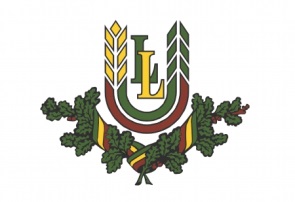 Informatīvs seminārs“AKTUALITĀTES STARPTAUTISKĀS ZINĀTNISKĀS SADARBĪBAS PROGRAMMĀS UN PROJEKTOS”Norises laiks: 01. novembris plkst. 14:30-16:30Norises vieta: Senāta sēžu zāle, Jelgavas pils, Lielā iela 2DARBA KĀRTĪBA14.30-15.10Aktualitātes Apvārsnis 2020 programmāINGA ŠĪRANTE, JĀNIS ANCĀNSApvārsnis 2020 Nacionālā kontaktpunkta eksperti15.10-15.30Finansējums pētniecībai un tā nodrošināšanas iespējas LLUDZIDRA KREIŠMANEZinātnes un projektu attīstības centra vadītāja15.30-16.00Atbalsta saņemšanas iespējas starptautiskās sadarbības veicināšanai un projektu rakstīšanaiZANE VĪTOLIŅAZinātniskā darba koordinatore 16:00 - 16:30Citas aktualitātes un jautājumiCitas aktualitātes un jautājumi